Top of FormOpen Emoji KeyboardBottom of FormCurrent selected sort order is Most relevantMost relevant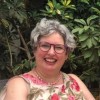 Adrienne MattiuzzoView Adrienne Mattiuzzo’s profile • 1stTechnical and Training Manager1hThere is already a professional body for company secretaries which has been in existence for 115 years and has global recognition. We do not think starting up a separate body for company secretaries would be productive. 

To provide a little more information, the Institute offers educational qualifications and on fulfillment of these qualifications, members can hold various designations. These qualifications are accredited by Saqa. Members can also transfer their membership to 80 countries should they choose to emigrate. 

CGISA is recognised by CIPC, Saqa, Sars, JSE Ltd, Fasset, QCTO and a host of other bodies. We regularly engage with organisations such as CIPC to improve the lives of company secretaries, however engaging with any government body has its challenges. 

We are unsure of where you got a mandate from to start a rival body for company secretaries. To the best of our knowledge, you are the executive director of Accfin Software, which has its own commercial interests and sells company secretarial software. It is our belief that you may be conflicted in your endeavour to start a rival body.MY RESPONSE